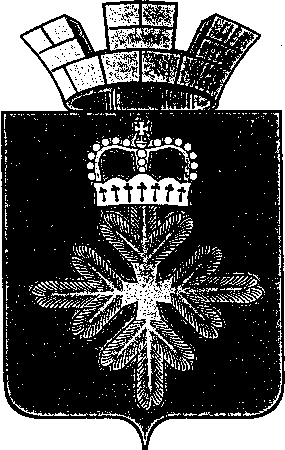 ПОСТАНОВЛЕНИЕГЛАВЫ ГОРОДСКОГО ОКРУГА ПЕЛЫМот 22.06.2020 № 17п. ПелымО нерабочем дне 24 июня 2020 годаНа основании Указа Президента Российской Федерации от 29 мая 2020 года № 345 «О проведении военных парадов и артиллерийского салюта в ознаменование 75-й годовщины Победы в Великой Отечественной войне 1941 - 1945 годов и Парада Победы 24 июня 1945 г.»,ПОСТАНОВЛЯЮ:1. Считать 24 июня 2020 года нерабочим днем для всех работников муниципальных образовательных учреждений и учреждений культуры, унитарных предприятий городского округа Пелым.2. Директору МКУ «Учреждение по обеспечению деятельности органов местного самоуправления и муниципальных учреждений городского округа Пелым (Л.В. Корнюховой), главному бухгалтеру финансового отдела администрации городского округа Пелым, главному бухгалтеру МКОУ СОШ № 1, главному бухгалтеру МКОУ СОШ № 2 сохранить за сотрудниками заработную плату в нерабочий день, за исключением сотрудников, находящихся в указанный период в отпуске.3. Опубликовать настоящее постановление в информационной газете «Пелымский вестник» и разместить на официальном сайте городского округа Пелым в сети «Интернет».4. Контроль исполнения настоящего постановления возложить на заместителя главы администрации городского округа Пелым Е.А. Смертину.Глава городского округа Пелым						      Ш.Т. Алиев